О внесении изменений и дополнений в Устав муниципального образования сельского поселения «Усть-Лэкчим»Руководствуясь частью 1  статьи 14, частью 9  статьи 44  Федерального закона от  6  октября 2003 года № 131-ФЗ «Об общих принципах организации местного  самоуправления  в  Российской Федерации», Федеральным  законом от 11.06.2021 № 170-ФЗ «О внесении изменений в отдельные законодательные акты Российской Федерации, в связи с принятием Федерального закона «О государственном контроле (надзоре) и муниципальном  контроле  в Российской Федерации»,  Совет муниципального образования сельского поселения «Усть-Лэкчим» решил:Внести в решение Совета муниципального образования сельского поселения «Усть-Лэкчим» от  17.02.2006 г. № 1-4/1 «Об утверждении Устава муниципального образования сельского поселения «Усть-Лэкчим» следующие изменения:          1.1   Пункт  9  части  1  статьи  8  Устава изложить в новой редакции:«9) утверждение правил благоустройства территории поселения, осуществление муниципального контроля в сфере благоустройства, предметом которого является соблюдение правил благоустройства территории поселения, требований к обеспечению доступности для инвалидов объектов социальной, инженерной и транспортной инфраструктур и предоставляемых услуг, организация благоустройства территории поселения в соответствии с указанными правилами;»;          1.2 . Часть 4 статьи 9.1 Устава изложить в новой редакции:      «4. Организация и осуществление видов муниципального контроля регулируются Федеральным законом от 31 июля 2020 года № 248-ФЗ
«О государственном контроле (надзоре) и муниципальном контроле в Российской Федерации»;           1.3  пункт 6 статьи 29 исключить;1.4  абзац 1 части 7 статьи 34 изложить в новой редакции:«Глава поселения не может быть депутатом Государственной Думы Федерального Собрания Российской Федерации, сенатором Российской Федерации, депутатом законодательных (представительных) органов государственной власти субъектов Российской Федерации, занимать иные государственные должности Российской Федерации, государственные должности субъектов Российской Федерации, а также должности государственной гражданской службы и должности муниципальной службы, если иное не предусмотрено федеральными законами».1.5 абзац 2 ч.7 статьи 34 изложить в новой редакции: 	«Глава поселения не может одновременно исполнять полномочия депутата представительного органа муниципального образования, за исключением случаев, установленных настоящим Федеральным законом, иными федеральными законами».Настоящее решение вступает в силу в порядке, установленном  федеральным законодательством.Глава сельского поселения    	                          А.М.Меникова«Лöкчимдiн»сикт овмöдчöминлöн СöветСовет  сельского поселения  «Усть-Лэкчим»КЫВКÖРТÖДКЫВКÖРТÖДКЫВКÖРТÖДКЫВКÖРТÖДРЕШЕНИЕ(ПРОЕКТ)РЕШЕНИЕ(ПРОЕКТ)РЕШЕНИЕ(ПРОЕКТ)РЕШЕНИЕ(ПРОЕКТ)от                              2022 годаот                              2022 года                                          № V-                                           № V- (Республика Коми, Корткеросский район, п.Усть-Лэкчим)(Республика Коми, Корткеросский район, п.Усть-Лэкчим)(Республика Коми, Корткеросский район, п.Усть-Лэкчим)(Республика Коми, Корткеросский район, п.Усть-Лэкчим)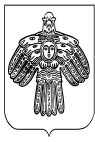 